Supplemental InformationBlack carbon and particulate matter mass concentrations in the Metropolitan District of Caracas, Venezuela. An assessment of temporal variation and contributing sourcesVanessa Engelhardt1,2, Tibisay Pérez1,3*, Loreto Donoso1, Thomas Müller4, Alfred Wiedensohler41Centro de Ciencias Atmosféricas y Biogeoquímica, Instituto Venezolano de Investigaciones Científicas, Caracas, 1020A, Venezuela.2Atmospheric Chemistry Department, Leibniz Institute for Tropospheric Research, Leipzig, 04318, Germany. 3Department of Environmental Science, Policy, and Management, University of California, Berkeley, CA 94720, USA.4Department of Experimental Aerosol and Cloud Microphysics, Leibniz Institute for Tropospheric Research, Leipzig, 04318, Germany. Correspondence to: Tibisay Pérez (tibisayperez@berkeley.edu)List of Contents:Figure S1. Diurnal cycle for the mixing layer height in the urban site from January to May 1999 (Page 2).Figure S2. Polar plots of the conditional bivariate probability function (CBPF) for percentile range 0 to 50, and 50 to 100, of the concentration of PM2.5 in the urban site, from hourly medians during the wet and dry seasons (Page 3).Figure S3. Polar plots of the conditional bivariate probability function (CBPF) for percentile range 0 to 50, 50 to 100, of the concentration of PM2.5 in the forest site, during the wet and dry seasons, from medium hours (Page 4).Figure S4. Summary plot of seasonal distribution of fire pixel counts for the north area of Venezuela for all the period of measurements. The blue area represents the wet season, while the red area represents the dry season. (FIRMS MCD14ML fire database) (Page 5).Figure S5. Active fire locations during one-day backward trajectories arriving every 6 h at the forest site at 500 and 1000 m for January 05th, 2019, February 14th, 2019, March 15th, 2019, March 25th, 2019, April 11th, 2019, April 28th, 2019 (Page 6).Table S1. Summary of the measurement interval and the number of data points used to generate polar plots for the Conditional Bivariate Probability Function for the urban and forest sites (Page 7).Table S2. Summary of the median, mean, standard deviation, percentiles 25 and 75, and maximum and minimum for meteorological parameters, from the hourly data, for the urban and forest sites (Page 8).Table S3. Summary of the median, average, standard deviation, and percentiles 25 and 75, for PM2.5 and eBC for weekdays and weekends, during the entire period of measurements, from daily values, for the urban and forest site (Page 9).Figure S1. 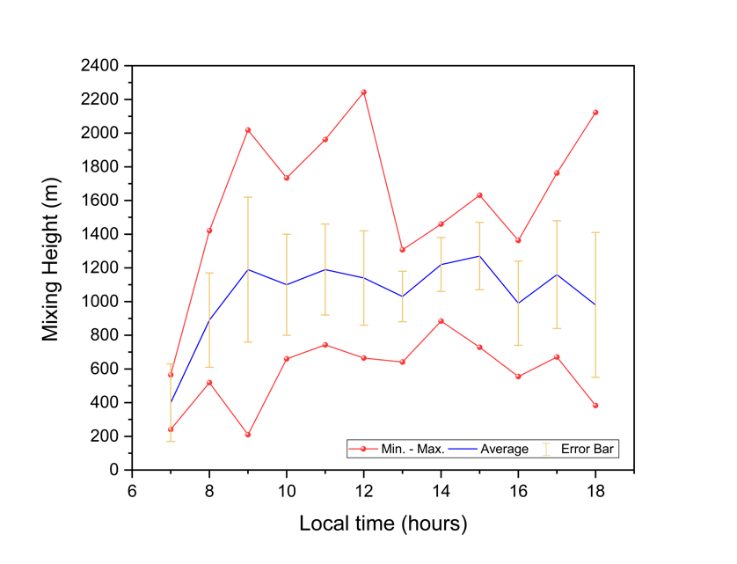 Diurnal cycle for the mixing layer height in the urban site from January to May 1999 (Adapted from Sena, 2003). Figure S2.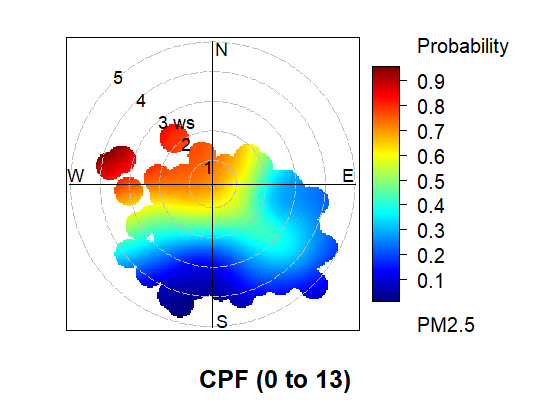 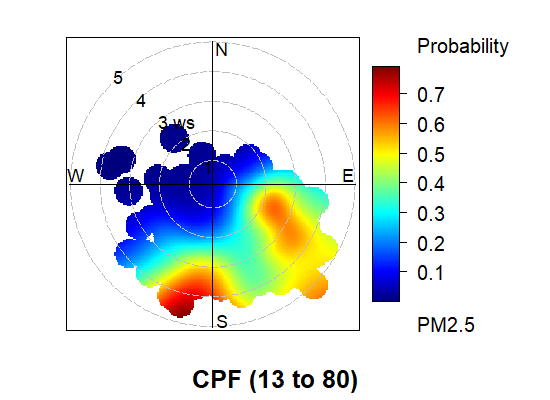 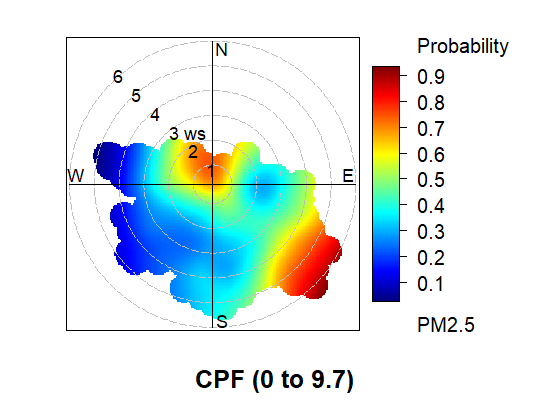 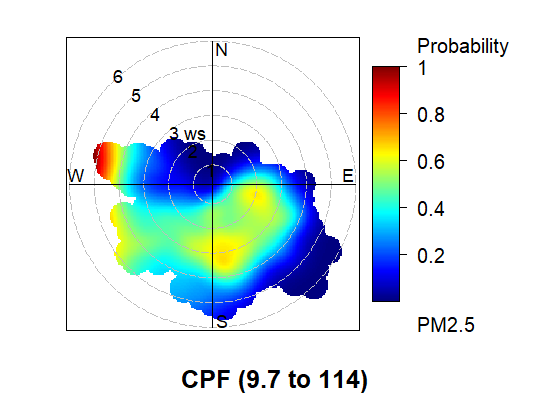 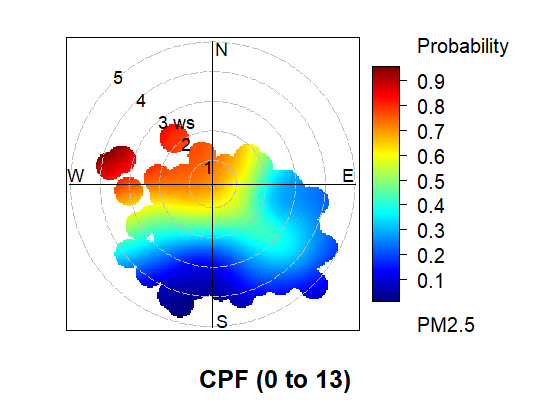 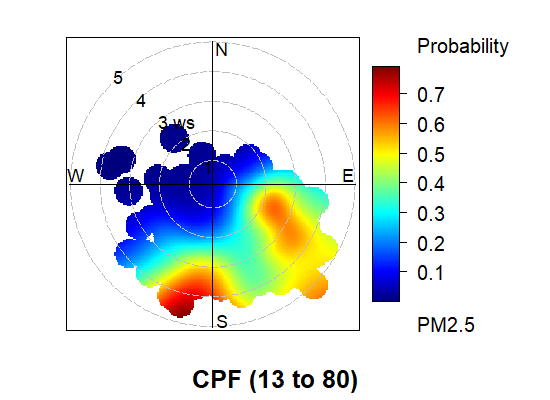 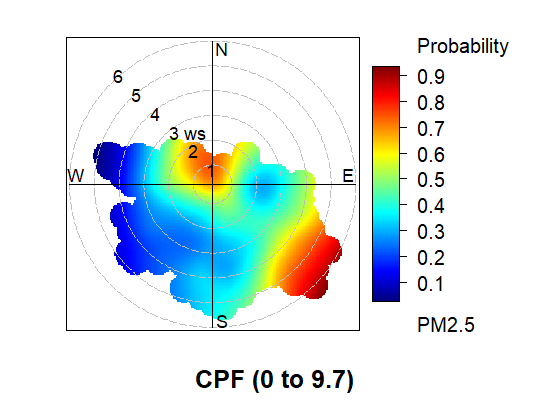 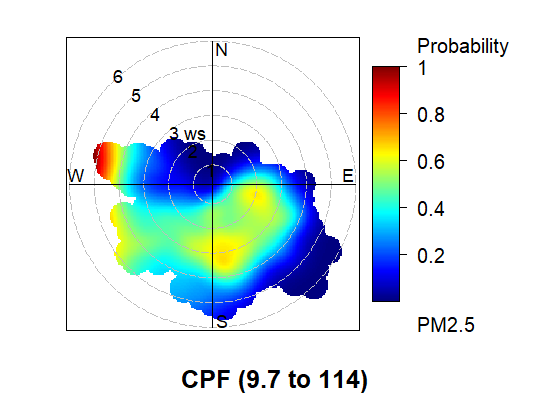 Polar plots of the conditional bivariate probability function (CBPF) for percentile range 0 to 50, and 50 to 100, of the concentration of PM2.5 in the urban site, from hourly medians during the wet and dry seasons. The color scale represents the probability of finding a higher PM2.5, while the circles reflect the wind speed in each wind direction vector.Figure S3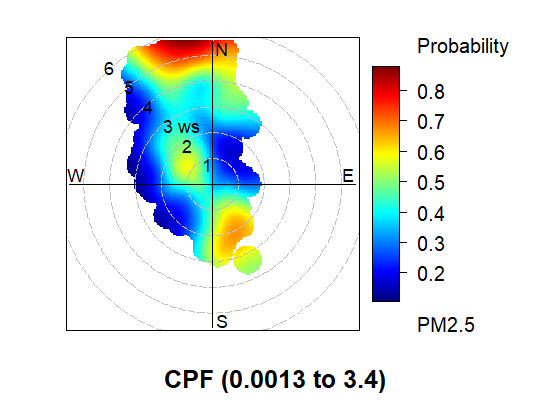 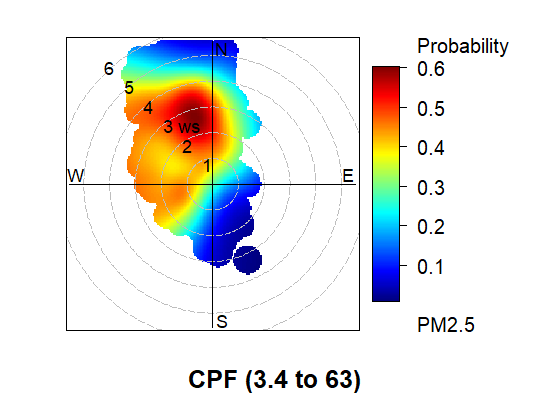 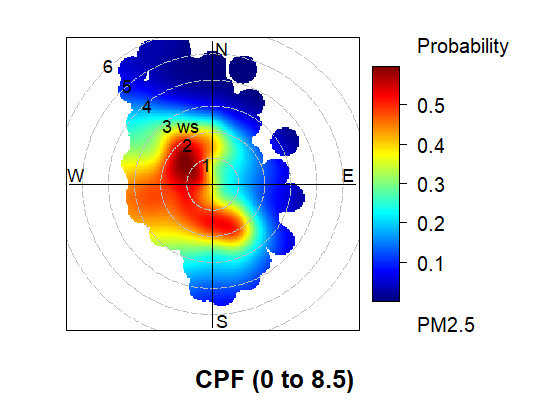 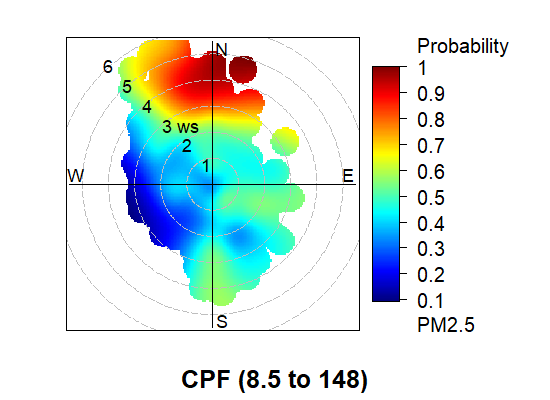 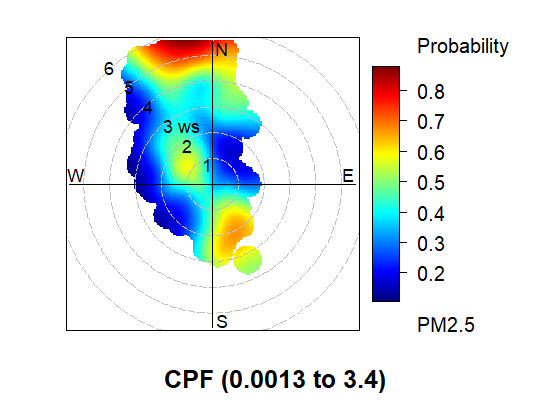 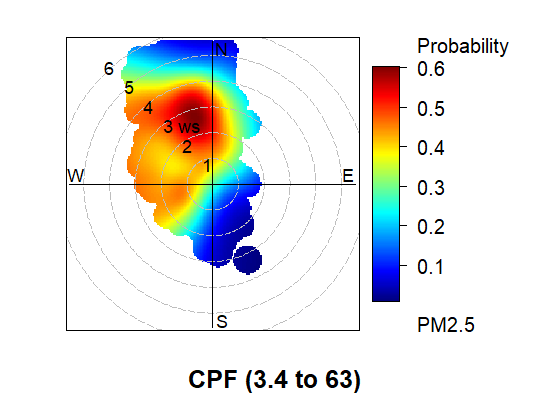 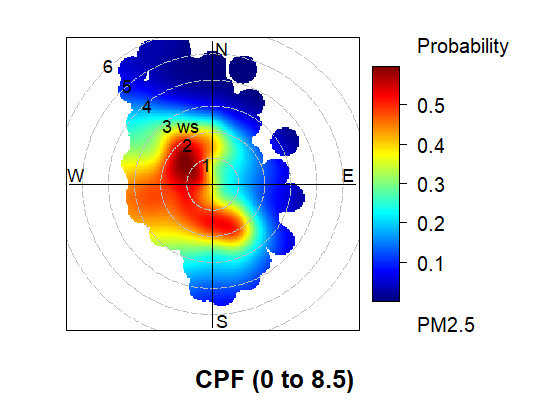 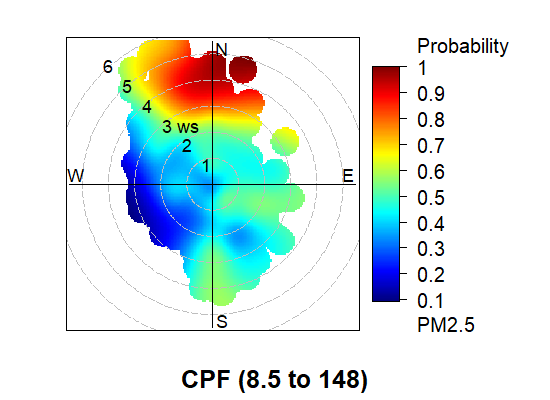 Polar plots of the conditional bivariate probability function (CBPF) for percentile range 0 to 50, 50 to 100, of the concentration of PM2.5 in the forest site, during the wet and dry seasons, from medium hours. The color scale represents the probability of finding a higher PM2.5, while the circles reflect the wind speed in each wind direction vector.Figure S4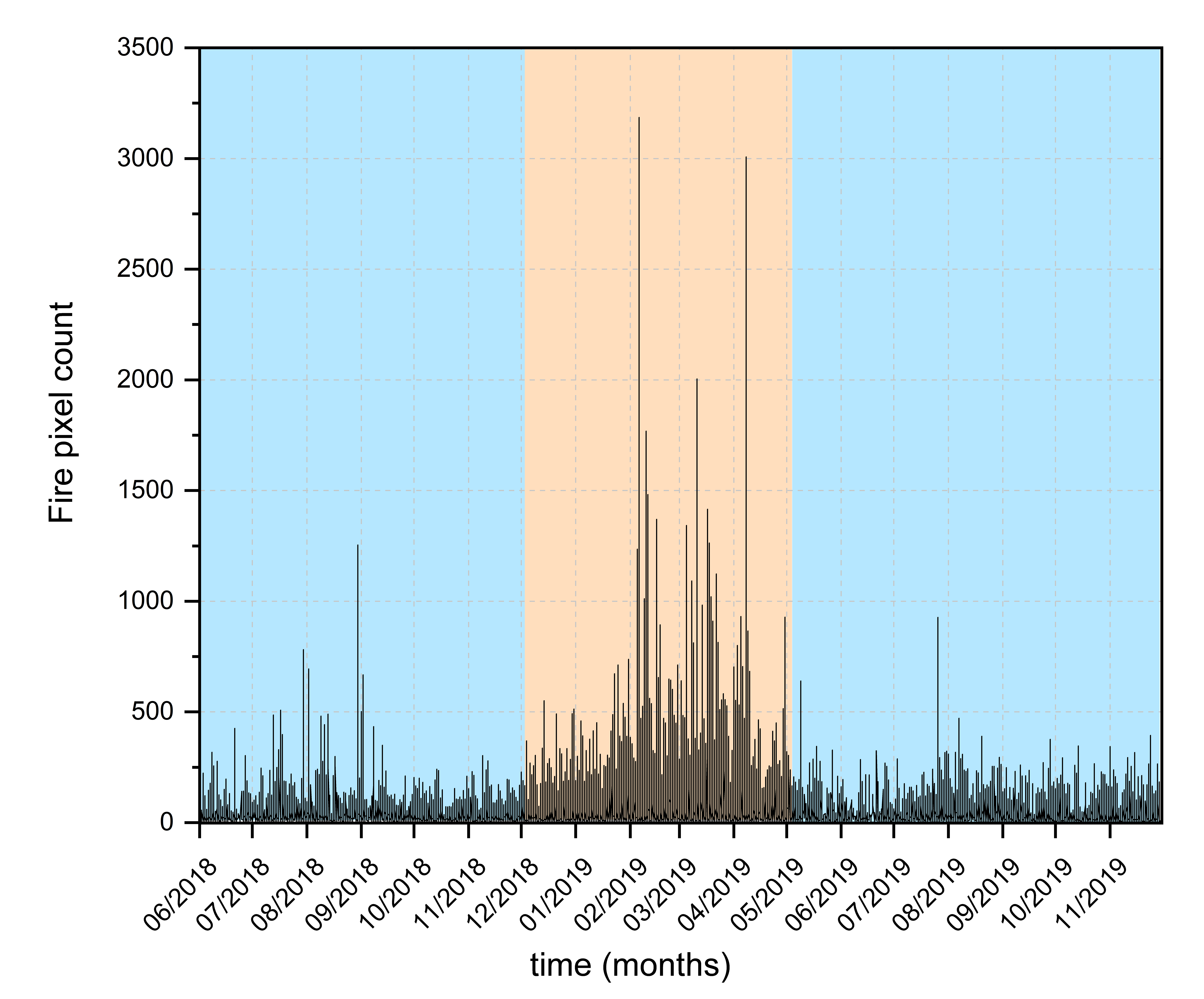 Summary plot of seasonal distribution of fire pixel counts for the north area of Venezuela for all the period of measurements. The blue area represents the wet season, while the red area represents the dry season. (FIRMS MCD14ML fire database)Figure S5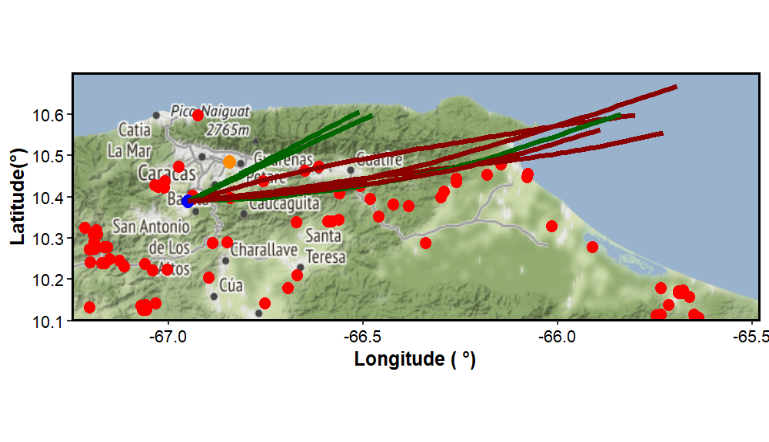 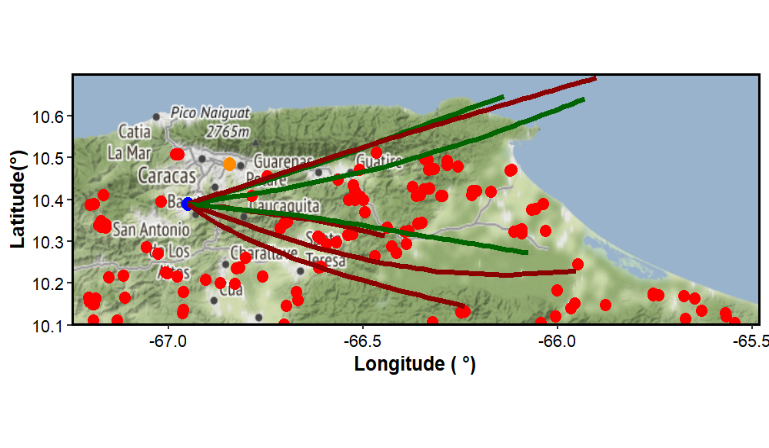 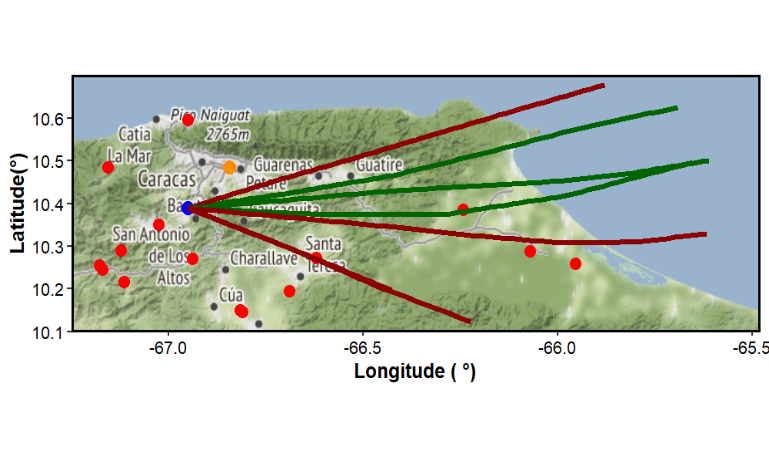 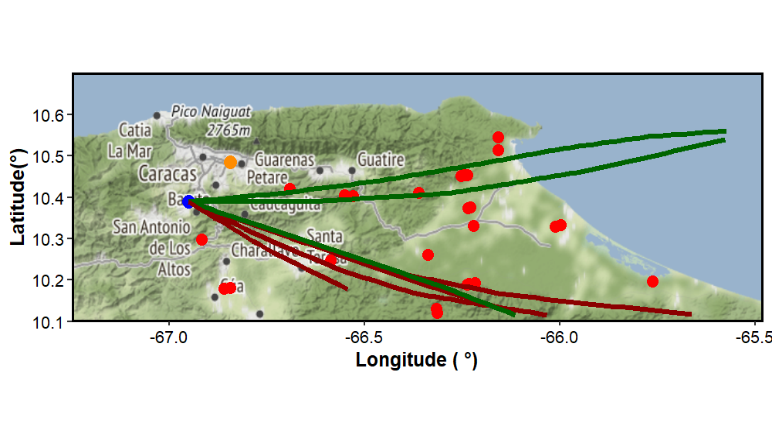 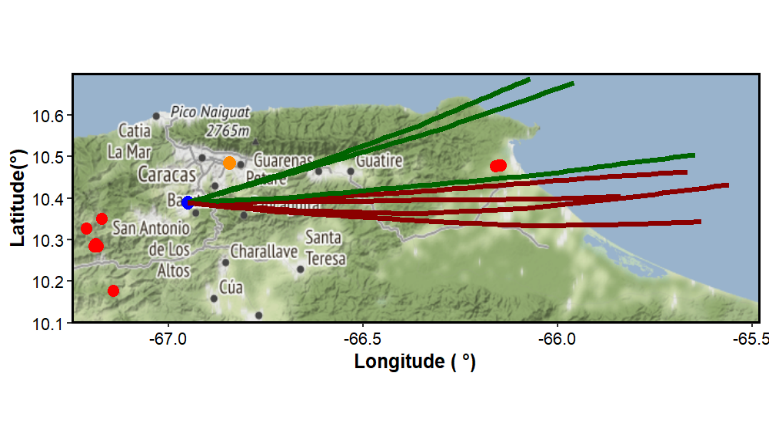 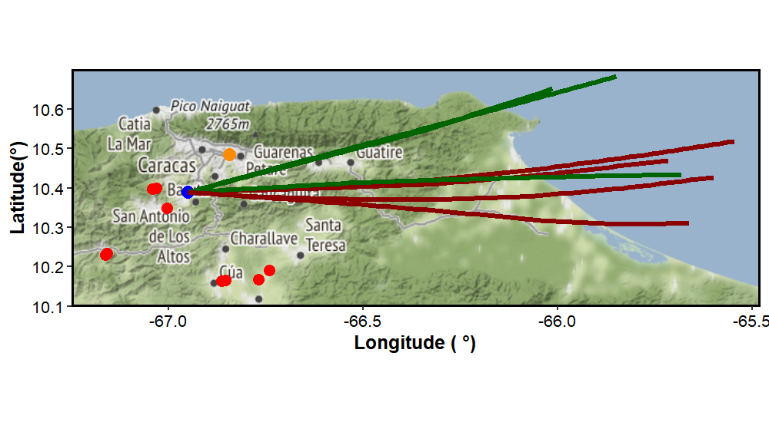 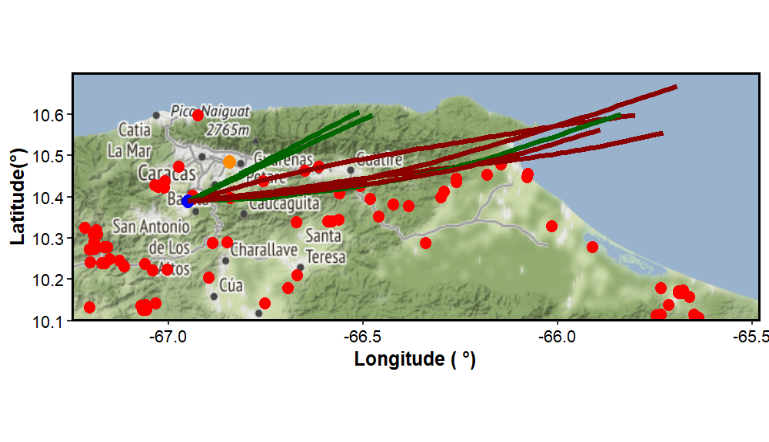 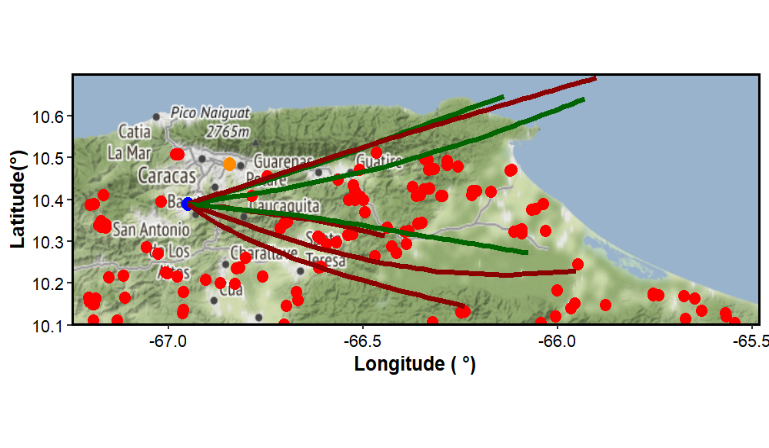 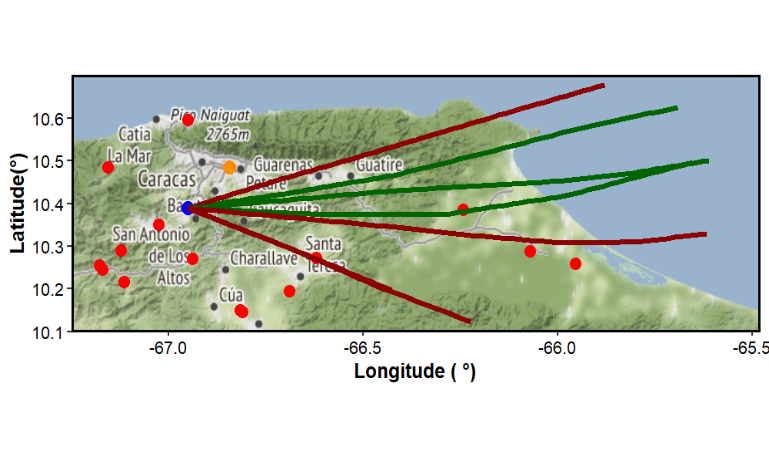 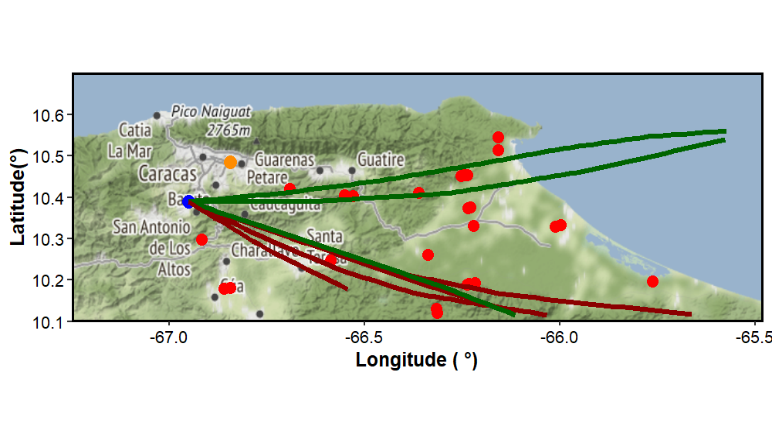 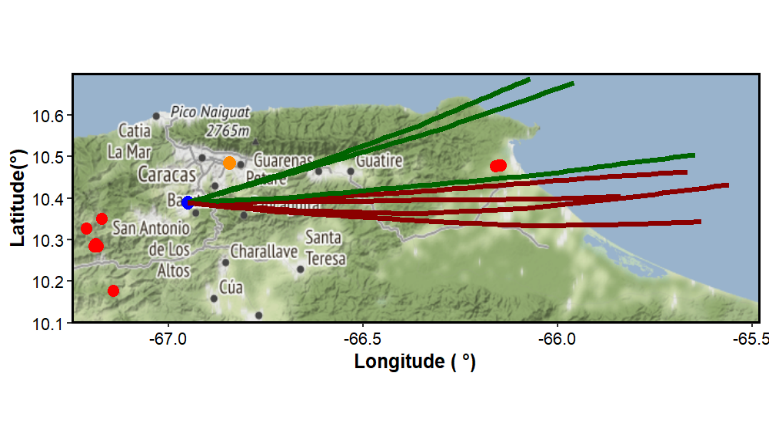 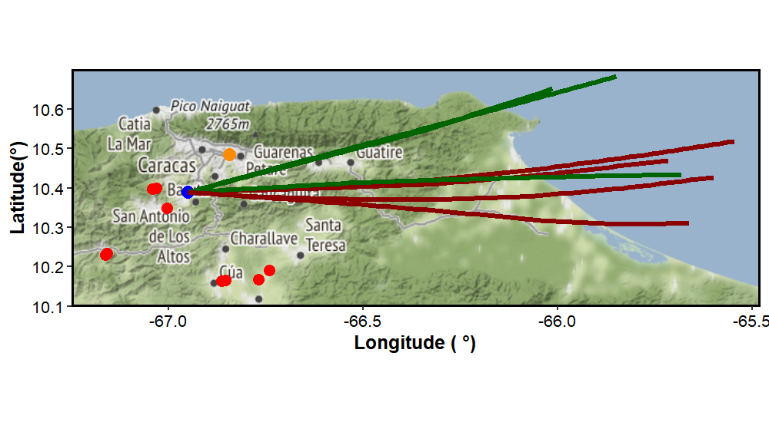 Active fire locations (red dots) during one-day backward trajectories arriving every 6 h at the forest site at 500 m (dark green) and 1000 m (dark red) for (a) January 05th, 2019, (b) February 14th, 2019, (c) March 15th, 2019, (d) March 25th, 2019, (e) April 11th, 2019, (f) April 28th, 2019. The blue dot is the forest site, and the yellow dot is the urban site.Table S1. Summary of the measurement interval and the number of hours used to generate polar plots for the Conditional Bivariate Probability Function for the urban and forest sites, per site and season.Table S2. Summary of the median, mean, standard deviation, percentiles 25 and 75, and maximum and minimum for meteorological parameters, from the hourly data, for the urban and forest sites.*Standard deviationTable S3.Summary of the median, average, standard deviation, and percentiles 25 and 75, for PM2.5 and eBC for weekdays and weekends, during the entire period of measurements, from daily values, for the urban and forest site (µg m-3).SiteSeasonPollutantStart-timeEnd-timeNumber of hours to polar plotsForest sitewet seasonPM2.5June 1, 2018November 30, 20182614Urban sitewet seasonPM2.5June 1, 2018May 31, 2019958Urban sitewet seasoneBCJune 1, 2018May 21, 20194331Forest sitedry seasonPM2.5December 1, 2018April 30, 20193644Urban sitedry seasonPM2.5December 1, 2018April 30, 20194067Urban sitedry seasoneBCDecember 1, 2018April 30, 20193858ParameterMin.25 %MedianMeanStd. Dev.*75 %Max.Urban siteUrban siteUrban siteUrban siteUrban siteUrban siteUrban siteUrban siteTemperature (°C)12.6317.9419.720.23.1722.6930.1Relative humidity (%)3873.278.7577.3610.2285.5795Rain (mm.)0.20.61.85.559.176.8060Wind velocity (m s-1)0.191.282.022.151.042.986.97Wind direction (°)1.9115.7128140.245.42150.2358.7Forest siteForest siteForest siteForest siteForest siteForest siteForest siteForest siteTemperature (°C)9.915.1716.5916.842.4518.427Relative humidity (%)35.175.383.582.111.591.299Rain (mm.)0.20.61.86.15106.284.6Wind velocity (m s-1)-0.961.471.680.982.25.97Wind direction (°)-251.4317.2277.187.46335.436025%Median AverageStandard deviation75%(µg m-3)(µg m-3)(µg m-3)(µg m-3)(µg m-3)Urban siteUrban siteUrban siteUrban siteUrban siteUrban siteUrban sitePM2.5Weekdays7.0711.8014.8310.2917.62PM2.5Weekend6.9010.2513.328.4517.91eBCWeekdays1.181.631.840.982.18eBCWeekend0.921.281.440.911.60Forest siteForest siteForest siteForest siteForest siteForest siteForest sitePM2.5Weekdays3.406.3810.3510.6213.30PM2.5Weekend4.077.059.788.0512.57